Bydgoszcz, dnia 04.04.2024 r.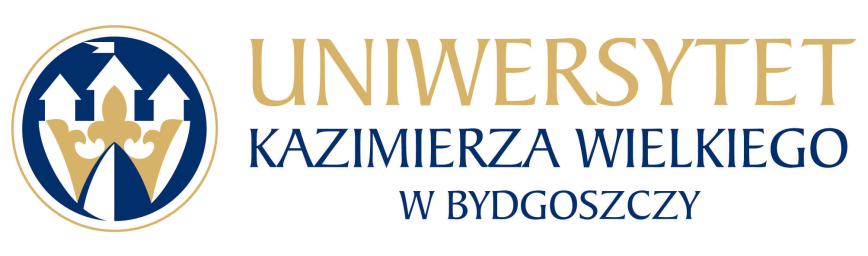 Uniwersytet Kazimierza Wielkiego w BydgoszczyAdres: 85-064 Bydgoszcz,ul. Chodkiewicza 30ZAPYTANIE OFERTOWE NR UKW/DZP-282-ZO-21/2024Postępowanie prowadzone jest w formie Zapytania Ofertowego zgodnie z zasadą konkurencyjności, transparentności i przejrzystości na podstawie Zarządzenie nr 52/2020/2021 Rektora Uniwersytetu Kazimierza Wielkiego z dnia 23 lutego 2021 r. w sprawie wprowadzenia Regulaminu udzielania zamówień publicznych realizowanych przez Uniwersytet Kazimierza Wielkiego w Bydgoszczy.Uniwersytet Kazimierza Wielkiego w Bydgoszczy ul. Chodkiewicza 30, 85-064 Bydgoszcz występuje z Zapytaniem ofertowym na realizację zamówienia:TYTUŁ ZAMÓWIENIA: „Usługa mycia okien na wysokości i w innych miejscach trudno dostępnych w budynkach Uniwersytetu Kazimierza Wielkiego.”RODZAJ ZAMÓWIENIA: usługa/dostawa/roboty budowlane OPIS PRZEDMIOTU ZAMÓWIENIA:3.1	Przedmiotem zamówienia jest kompleksowa usługa mycia okien na wysokości i w innych miejscach trudno dostępnych w budynkach Zamawiającego w Bydgoszczy o łącznej powierzchni  12 345 m2, wyszczególnionych w Formularzu Cenowym, stanowiącym załącznik nr 2.3.2	Realizacja przedmiotu zamówienia będzie obejmować:a)	mycie powierzchni wewnętrznych i zewnętrznych okien, przeszkleń, elewacji szklanej, luksferów, szklanych balustrad okiennych, b)	mycie przeszklonych wind,c)	mycie ram okiennych wewnętrznych i zewnętrznych,d)	mycie parapetów okiennych wewnętrznych i zewnętrznych.3.3 Wykonawca będzie realizował przedmiot zamówienia przy użyciu własnego sprzętu specjalistycznego oraz własnych materiałów i środków czystości. Środki, których będzie używał Wykonawca, nie mogą zawierać substancji mogących doprowadzić do zarysowań, przebarwień lub uszkodzeń ram okiennych, powierzchni szklanych, parapetów lub okuć.3.4 Usługa będzie wykonywana przede wszystkim metodą ręczną. W niektórych obiektach  będzie konieczność  zastosowania technik alpinistycznych. Zamawiający dopuszcza możliwość wykorzystania długich wysięgników teleskopowych z użyciem wody demineralizowanej. Część okien w obiekcie Biblioteki Głównej przy ul. Szymanowskiego 3 będzie wymagała zastosowania podnośnika z długim ramieniem – do 32 m. Z uwagi na specyficzną budowę okien Zamawiający nie wyraża zgody na wykorzystanie wysięgników teleskopowych z użyciem wody pod ciśnieniem w obiekcie przy 
ul. Jagiellońskiej 11.3.5	W przypadku wykorzystywania podnośnika Wykonawca winien zabezpieczyć teren przed zniszczeniem na czas wykonywania usługi. W przypadku stwierdzenia uszkodzeń, w związku z wykonywaniem usługi, Wykonawca zobowiązuje się do naprawy szkód  we własnym zakresie i na własny koszt w uzgodnieniu z Zamawiającym.3.6	Wszelkie prace wymagające użycia technik alpinistycznych i prowadzone na wysokości, wykonywane będą przez osoby do tego uprawnione, posiadające wymagane prawem zezwolenia, Przeszkolenia i uprawnienia.3.7	Termin związania ofertą: 30 dni.POSTANOWIENIA OGÓLNE:Postępowanie prowadzone jest w formie Zapytania ofertowego (dalej: „Zapytanie”) zgodnie 
z zasadą konkurencyjności, transparentności i przejrzystości na podstawie Zarządzenie nr 52/2020/2021 Rektora Uniwersytetu Kazimierza Wielkiego z dnia 23 lutego 2021 r. w sprawie wprowadzenia Regulaminu udzielania zamówień publicznych realizowanych przez Uniwersytet Kazimierza Wielkiego w Bydgoszczy.Postępowanie nie podlega przepisom ustawy Prawo Zamówień Publicznych na podstawie przepisów ustawy z dnia 11 września 2019 r. Prawo zamówień publicznych. Celem niniejszego postępowania i warunków w nim określonych jest udzielenie zamówienia zgodnie z zasadami: zachowania uczciwej konkurencji, równego traktowania Wykonawców i przejrzystości, racjonalnego gospodarowania środkami finansowymi, w tym zasady wydatkowania funduszy 
w sposób celowy, oszczędny oraz umożliwiający terminową realizację zadań, optymalnego doboru metod i środków w celu uzyskania najlepszych efektów z danych nakładów w wysokości i terminach wynikających z wcześniej zaciągniętych zobowiązań.4.4 Zamawiający dokona zapłaty za faktycznie wykonaną usługę, przelewem na rachunek Wykonawcy w terminie 30 dni licząc od daty otrzymania prawidłowo wystawionej faktury VAT. Zamawiający dopuszcza możliwość wypłaty wynagrodzenia na podstawie częściowej faktury VAT wystawionej przez Wykonawcę po realizacji poszczególnych etapów prac.TERMIN REALIZACJI ZAMÓWIENIA:  •	I etap – od 15 kwietnia 2024 do 31 maja 2024 - zgodnie z załącznikiem nr 2,•	II etap – od 1 sierpnia 2024 do 30 września 2024 -  zgodnie z załącznikiem nr 2;Dokładne terminy oraz szczegółowy zakres prac Wykonawca będzie ustalał z Katarzyną Luttmann lub z pracownikami Zamawiającego przypisanymi do danego obiektu, wyszczególnionymi w załączniku nr 6.WARUNKI UDZIAŁU W POSTĘPOWANIU:O udzielenie zamówienia mogą się ubiegać Wykonawcy, którzy spełniają następujące warunki:zaoferują realizację usługi zgodną z przedmiotem zamówienia posiadają niezbędną wiedzę i doświadczenie oraz dysponują potencjałem technicznym i osobami zdolnymi do wykonania zamówienia:a) Wykonawca wykonujący niniejszą usługę musi posiadać niezbędne uprawnienia do pracy na wysokościach. b) Wykonawca wykonujący niniejszą usługę musi wykazać, że zrealizował - w okresie ostatnich trzech lat przed upływem terminu składania ofert, a jeżeli okres prowadzenia działalności jest krótszy – w tym okresie, a w przypadku świadczeń okresowych lub ciągłych również wykonuje należycie jedną usługę, której przedmiotem zamówienia było:-  mycie okien na wysokości z użyciem technik alpinistycznych     lub   - prace z zakresu specjalistycznego sprzątania budynków i obiektów przemysłowycho powierzchni nie mniejszej niż 10.000 m2, wraz z podaniem ich powierzchni, przedmiotu, dat wykonania i podmiotów, na rzecz których usługi zostały wykonane, oraz załączeniem dowodów, czy zostały wykonane lub są wykonywane należycie.Wzór wykazu stanowi załącznik nr 7  „Wykaz zrealizowanych/realizowanych usług”. Dowodami, 
o których mowa jest poświadczenie (np. referencje lub protokoły) potwierdzające należyte wykonanie usług, a jeżeli Wykonawca z przyczyn niezależnych od niego nie jest w stanie uzyskać tych dokumentów – oświadczenie Wykonawcy.. W odniesieniu do nadal wykonywanych usług poświadczenie powinno być wydane nie wcześniej niż na 3 miesiące przed upływem terminu składania ofert,znajdują się w sytuacji ekonomicznej i finansowej, która pozwala na należyte wykonanie zamówienia:a) Wykonawca musi posiadać opłaconą polisę, a w przypadku jej braku, inny dokument ubezpieczenia potwierdzający, że Wykonawca jest ubezpieczony od odpowiedzialności cywilnej w zakresie prowadzonej działalności związanej z przedmiotem zamówienia przez cały okres trwania umowy. Powyższy dokument będzie udostępniony do wglądu na każdorazowe wezwanie Zamawiającego.Ocena spełnienia ww. warunków zostanie dokonana w oparciu o oświadczenie zawarte stanowiące Załącznik nr 3 do Zapytania ofertowego.O udzielenie zamówienia mogą ubiegać się Wykonawcy, którzy:nie znajdują się w stanie upadłości oraz nie znajdują się w stanie likwidacji;nie podlegają wykluczeniu na podstawie art. 7 ust. 1 ustawy z dnia 13 kwietnia 2022 r. o szczególnych rozwiązaniach w zakresie przeciwdziałania wspieraniu agresji na Ukrainę oraz służących ochronie bezpieczeństwa narodowego.Ocena spełnienia ww. warunków zostanie dokonana w oparciu o oświadczenie zawarte stanowiące Załącznik nr 4 do Zapytania ofertowego.Ofertę Wykonawcy wykluczonego uznaje się za odrzuconą.DOKUMENTY I OŚWIADCZENIA WYMAGANE OD WYKONAWCY DO PRZEDŁOŻENIA WRAZ Z OFERTĄ.1) Aktualny odpis z właściwego rejestru lub z centralnej ewidencji i informacji o działalności gospodarczej, w przypadku:podmiotów posiadających osobowość prawną jak i spółek prawa handlowego nie posiadających osobowości prawnej – wyciąg z Krajowego Rejestru Sądowego,osób fizycznych wykonujących działalność gospodarczą – zaświadczenie o wpisie do rejestru CEIDG (Centralna Ewidencja i Informacja o Działalności Gospodarczej),działalności prowadzonej w formie spółki cywilnej – umowa spółki cywilnej lub zaświadczenie  
o wpisie do ewidencji działalności gospodarczej każdego ze wspólników.Dokumenty, o których mowa powyżej,  powinny być wystawione nie wcześniej niż 6 miesięcy przed upływem terminu składania ofert. Integralną częścią oferty jest:a)  wypełniony i podpisany Formularz Ofertowy, stanowiący Załącznik  nr 1 do zapytania ofertowego, b)  wypełniony i podpisany Załącznik nr 2 – Formularz Cenowy ,  c) Załącznik nr 3 - Oświadczenie Wykonawcy o spełnianiu warunków udziału w postępowaniu d) Załącznik nr 4 – Oświadczenie o braku podstaw do wykluczenia, e) Załącznik nr 7 - Wykaz zrealizowanych/realizowanych usług;Brak wypełnionych i podpisanych załączników nr 1 i 2 w ofercie Wykonawcy będzie skutkowało odrzuceniem oferty.Pełnomocnictwo do podpisania oferty (oryginał lub kopia potwierdzona za zgodność 
z oryginałem przez osobę upoważnioną) względnie do podpisania innych dokumentów składanych wraz z ofertą, o ile prawo do ich podpisania nie wynika z innych dokumentów złożonych wraz z ofertą. Pełnomocnictwo do reprezentowania wszystkich Wykonawców wspólnie ubiegających się o udzielenie zamówienia, ewentualnie umowa o współdziałaniu, z której będzie wynikać przedmiotowe pełnomocnictwo (oryginał lub kopia potwierdzona za zgodność z oryginałem przez notariusza). Pełnomocnik może być ustanowiony do reprezentowania Wykonawców w postępowaniu, albo reprezentowania w postępowaniu i zawarcia umowy;Wykonawcy zagraniczni. Jeżeli Wykonawca ma siedzibę lub miejsce zamieszkania poza terytorium Rzeczypospolitej Polskiej, zamiast dokumentów, o których mowa w ust. 6 pkt. 1) składa dokument lub dokumenty wystawione w kraju, w którym wykonawca ma siedzibę lub miejsce zamieszkania, potwierdzające, że nie otwarto jego likwidacji ani nie ogłoszono upadłości. Dokumenty, o których mowa w pkt 1), powinny być wystawione nie wcześniej niż 6 miesięcy przed upływem terminu składania ofert. Jeżeli w kraju, w którym Wykonawca ma siedzibę lub miejsce zamieszkania lub miejsce zamieszkania ma osoba, której dokument dotyczy, nie wydaje się dokumentów, o których mowa w pkt. 1, zastępuje się je dokumentem zawierającym odpowiednio oświadczenie Wykonawcy, ze wskazaniem osoby albo osób uprawnionych do jego reprezentacji, lub oświadczenie osoby, której dokument miał dotyczyć, złożone przed notariuszem lub przed organem sądowym, administracyjnym albo organem samorządu zawodowego lub gospodarczego właściwym ze względu na siedzibę lub miejsce zamieszkania wykonawcy lub miejsce zamieszkania tej osoby. Postanowienie pkt 2 stosuje się odpowiednio. W przypadku wątpliwości co do treści dokumentu złożonego przez Wykonawcę, Zamawiający może zwrócić się do właściwych organów odpowiednio kraju, w którym Wykonawca ma siedzibę lub miejsce zamieszkania lub miejsce zamieszkania ma osoba, której dokument dotyczy, o udzielenie niezbędnych informacji dotyczących tego dokumentu.  KRYTERIA OCENY OFERT I ICH ZNACZENIE (WAGA):Kryterium wyboru:Zamawiający oceni i porówna jedynie te oferty, które:zostaną złożone przez Wykonawców nie wykluczonych przez Zamawiającego z niniejszego postępowania;nie zostaną odrzucone przez Zamawiającego.Oferty zostaną ocenione przez Zamawiającego w oparciu o następujące kryteria i ich znaczenie:Cena bruttoZnaczenie kryterium (waga) - 100%Oferta z najniższą ceną otrzyma 100 pkt., inne proporcjonalnie mniej według wzoruDo oceny poszczególnych ofert w zakresie kryterium cena oferty zostanie zastosowana metoda polegająca na porównaniu ceny badanej oferty z najtańszą spośród cen przedstawionych przez tych Wykonawców, których oferty zostały dopuszczone do oceny i spełniają warunki określone w Zapytaniu. Jako cenę oferty przyjmuje się wartość brutto podaną w Formularzu Ofertowym.Punkty będą liczone według wzoru:                                                 najniższa cena bruttoOcena punktowa (C) = ------------------------------------------- x 100 pkt. x 100%                                          cena brutto badanej ofertyOPIS SPOSOBU OBLICZENIA CENY .Cenę oferty należy obliczyć w sposób określony w Formularzu Ofertowym oraz w Formularzu Cenowym. Wykonawca podaje cenę w Formularzu ofertowym za wykonanie całości zamówienia zgodnie z Formularzem Cenowym.Cenę oferty należy podać z dokładnością do dwóch miejsc po przecinku.Cena podana w ofercie musi obejmować wszystkie koszty i składniki związane z wykonaniem zamówienia w sposób prawidłowy i należyty, m. in.  koszty transportu, rozładunku, wniesienia, a także ubezpieczenie na czas transportu i odbioru. SPOSÓB PRZYGOTOWANIA OFERTY ORAZ FORMA JEJ SKŁADANIA:Ofertę należy przedstawić na załączonym do Zapytania ofertowego Formularzu, stanowiącym    Załącznik nr 1.Nieodłączny element oferty stanowią załączniki wymagane zgodnie z niniejszym Zapytaniem.Oferta musi być podpisana przez osobę do tego upoważnioną, która widnieje w Krajowym
Rejestrze Sądowym, wypisie z ewidencji działalności gospodarczej lub innym dokumencie
zaświadczającym o jej umocowaniu prawnym do reprezentowania podmiotu składającego ofertę
lub przedłoży do oferty stosowne pełnomocnictwo.W przypadku, gdy oferta wraz z załącznikami podpisywana jest przez pełnomocnika, tj. osobę,
której umocowanie do reprezentowania Wykonawcy składającego ofertę nie wynika z właściwego
Rejestru, do oferty należy dołączyć stosowne pełnomocnictwo w oryginale lub uwierzytelnionej
kopii poświadczonej za zgodność z oryginałem przez notariusza lub przez organ równorzędny w
świetle obowiązujących przepisów.Zamawiający odrzuci i nie będzie brał pod uwagę przy ocenie oferty niespełniającej warunków
określonych niniejszym Zapytaniem ofertowym lub złożoną po terminie. Wykonawcy z tego tytułu nie przysługują żadne roszczenia.Każdy z Wykonawców może złożyć tylko jedną ofertę.Ofertę należy złożyć w formie elektronicznej, w języku polskim. Podpisany formularz ofertowy wraz za załącznikami  i innymi wymaganymi dokumentami, 
o których mowa w ust. 7 niniejszego Zapytania Ofertowego  należy zeskanować i wysłać drogą elektroniczną używając platformy zakupowej.Zamawiający zastrzega sobie prawo dokonywania zmian warunków zapytania ofertowego,
a także jego odwołania lub unieważnienia oraz zakończenie postępowania bez wyboru ofert,
w szczególności w przypadku nieotrzymania dofinansowania lub gdy wartość oferty przekracza
wielkość środków przeznaczonych przez Zamawiającego na sfinansowanie zamówienia.W toku oceny i badania ofert Zamawiający zastrzega sobie prawo żądać od Wykonawców
wyjaśnień lub uzupełnień dotyczących treści złożonych ofert i załączonych dokumentów.INFORMACJE O SPOSOBIE POROZUMIEWANIA SIĘ ZAMAWIAJĄCEGO 
Z WYKONAWCAMI, A TAKŻE WSKAZANIE OSÓB UPRAWNIONYCH DO POROZUMIENIA SIĘ Z WYKONAWCAMI:Komunikacja w postępowaniu o udzielenie zamówienia, w tym składanie ofert, wymiana informacji oraz przekazywanie dokumentów lub oświadczeń między Zamawiającym, 
a Wykonawcą, odbywa się przy użyciu środków komunikacji elektronicznej. Przez środki komunikacji elektronicznej rozumie się środki komunikacji elektronicznej zdefiniowane w ustawie z dnia 18 lipca 2002 r. o świadczeniu usług drogą elektroniczną (Dz. U. z 2020 r. poz. 344). Ofertę wraz załącznikami, pełnomocnictwa sporządza się w postaci elektronicznej, w ogólnie dostępnych formatach danych, w szczególności w formatach: .pdf, .doc, .docx, .odt., .txt, .rtf.Zamawiający zaleca zapisanie dokumentów w jednym pliku w formacie.pdf.Zawiadomienia, oświadczenia, wnioski lub informacje Wykonawcy przekazują  drogą elektroniczną poprzez Platformę, dostępną pod adresem:  https://platformazakupowa.pl Zamawiający będzie przekazywał Wykonawcom informacje za pośrednictwem platformazakupowa.pl. Informacje dotyczące odpowiedzi na pytania, zmiany specyfikacji, zmiany terminu składania i otwarcia ofert Zamawiający będzie zamieszczał na platformie w sekcji “Komunikaty”. Korespondencja, której zgodnie z obowiązującymi przepisami adresatem jest konkretny Wykonawca, będzie przekazywana za pośrednictwem platformazakupowa.pl do konkretnego Wykonawcy. Zamawiający nie ponosi odpowiedzialności za złożenie oferty w sposób niezgodny z Instrukcją korzystania z platformazakupowa.pl, w szczególności za sytuację, gdy Zamawiający zapozna się z treścią oferty przed upływem terminu składania ofert (np. złożenie oferty w zakładce „Wyślij wiadomość do zamawiającego”).  Taka oferta zostanie uznana przez Zamawiającego za ofertę handlową i nie będzie brana pod uwagę w przedmiotowym postępowaniu.Zamawiający informuje, że instrukcje korzystania z platformazakupowa.pl dotyczące w szczególności logowania, składania wniosków o wyjaśnienie treści zapytania ofertowego, składania ofert oraz innych czynności podejmowanych w niniejszym postępowaniu przy użyciu platformazakupowa.pl znajdują się w zakładce „Instrukcje dla Wykonawców" na stronie internetowej pod adresem: https://platformazakupowa.pl/strona/45-instrukcjeW sprawie przedmiotu zamówienia należy kontaktować się z przedstawicielem Zamawiającego za pośrednictwem platformy zakupowej. W przypadku awarii platformy zakupowej dopuszcza się kontakt z Zamawiającym poprzez pocztę elektroniczną na adres: zampub@ukw.edu.pl      TERMIN SKŁADANIA OFERT I ZADAWANIA PYTAŃ DO POSTĘPOWANIA: Ofertę należy złożyć przez platformę zakupową w nieprzekraczalnym terminie:Pytania do postępowania można składać do dnia 08.04.2024 r. do godz.10:00: O terminie złożenia oferty decyduje czas pełnego przeprocesowania transakcji na Platformie.POZOSTAŁE INFORMACJE: Zamawiający zastrzega sobie prawo wyboru oferty o cenie wyższej, przy czym w takim wypadku uzasadni dokonanie wyboru.Zamawiający zastrzega sobie prawo odwołania ogłoszenia o zamówieniu w przypadku zaistnienia uzasadnionych przyczyn, jak również prawo unieważnienia ogłoszenia o zamówieniu bez podania przyczyny.RODO.Zgodnie z art. 13 ust. 1 i 2 rozporządzenia Parlamentu Europejskiego i Rady (UE) 2016/679 z dnia 27 kwietnia 2016 r. w sprawie ochrony osób fizycznych w związku z przetwarzaniem danych osobowych i w sprawie swobodnego przepływu takich danych oraz uchylenia dyrektywy 95/46/WE (ogólne rozporządzenie o ochronie danych) (Dz. Urz. UE L 119 z 04.05.2016, str. 1), dalej „RODO”, zamawiający informuje, że:administratorem Pani/Pana danych osobowych jest Uniwersytet Kazimierza Wielkiego z siedzibą przy ul. Chodkiewicza 30, 85-064 Bydgoszcz;administrator danych osobowych powołał Inspektora Ochrony Danych nadzorującego prawidłowość przetwarzania danych osobowych, z którym można skontaktować się za pośrednictwem adresu e-mail: iod@ukw.edu.pl;Pani/Pana dane osobowe przetwarzane będą na podstawie art. 6 ust. 1 lit. c RODO w celu związanym z niniejszym postępowaniem o udzielenie zamówienia publicznego prowadzonym w trybie zapytania ofertowego;odbiorcami Pani/Pana danych osobowych będą osoby lub podmioty, którym udostępniona zostanie dokumentacja postępowania w oparciu o art. 8 oraz art. 96 ust. 3 ustawy z dnia 29 stycznia 2004 r. – Prawo zamówień publicznych (Dz. U. z 2017 r. poz. 1579 i 2018), dalej „ustawa Pzp”;  Pani/Pana dane osobowe będą przechowywane, zgodnie z art. 97 ust. 1 ustawy Pzp, przez okres 4 lat od dnia zakończenia postępowania o udzielenie zamówienia, a jeżeli czas trwania umowy przekracza 4 lata, okres przechowywania obejmuje cały czas trwania umowy;obowiązek podania przez Panią/Pana danych osobowych bezpośrednio Pani/Pana dotyczących jest wymogiem ustawowym określonym w przepisach ustawy Pzp, związanym z udziałem w postępowaniu o udzielenie zamówienia publicznego; konsekwencje niepodania określonych danych wynikają z ustawy Pzp;w odniesieniu do Pani/Pana danych osobowych decyzje nie będą podejmowane w sposób zautomatyzowany, stosowanie do art. 22 RODO;posiada Pani/Pan:na podstawie art. 15 RODO prawo dostępu do danych osobowych Pani/Pana dotyczących;na podstawie art. 16 RODO prawo do sprostowania Pani/Pana danych osobowych ;na podstawie art. 18 RODO prawo żądania od administratora ograniczenia przetwarzania danych osobowych z zastrzeżeniem przypadków, o których mowa w art. 18 ust. 2 RODO ;prawo do wniesienia skargi do Prezesa Urzędu Ochrony Danych Osobowych, gdy uzna Pani/Pan, że przetwarzanie danych osobowych Pani/Pana dotyczących narusza przepisy RODO;nie przysługuje Pani/Panu:w związku z art. 17 ust. 3 lit. b, d lub e RODO prawo do usunięcia danych osobowych;prawo do przenoszenia danych osobowych, o którym mowa w art. 20 RODO;na podstawie art. 21 RODO prawo sprzeciwu, wobec przetwarzania danych osobowych, gdyż podstawą prawną przetwarzania Pani/Pana danych osobowych jest art. 6 ust. 1 lit. c RODO.W przypadku przekazywania przez Wykonawcę przy składaniu oferty danych osobowych innych osób, Wykonawca zobowiązany jest do zrealizowania wobec tych osób, w imieniu Zamawiającego obowiązku informacyjnego wynikającego z art. 14 RODO i złożenia stosownego oświadczenia zawartego w formularzu ofertowym.ZAŁĄCZNIKI. Załącznik nr 1 – Formularz ofertowy – wzór; Załącznik nr 2 – Formularz cenowy. Załącznik nr 3 - Oświadczenie o spełnianiu warunków. Załącznik nr 4 - Oświadczenie o braku podstaw do wykluczenia. Załącznik nr 5 – Projekt umowy.Załącznik nr  6 - Lista pracowników UKW.Załącznik nr 7 - Wykaz zrealizowanych/realizowanych usług.Załącznik nr 8 - Szczegółowe wyliczenie powierzchni - etap IZałącznik nr 9 - Szczegółowe wyliczenie powierzchni - etap II   Kanclerz UKWmgr Renata MalakZałącznik nr 1FORMULARZ OFERTOWYDO ZAPYTANIA OFERTOWEGO NR UKW/DZP-282-ZO-21/20241. Dane dotyczące Wykonawcy:Nazwa:	Siedziba:	Nr telefonu/faksu:	Nr NIP:	Nr REGON:	Osoba do kontaktu, tel. e-mail:	2. Nawiązując do ogłoszenia w trybie Zapytania ofertowego oferujemy wykonanie zamówienia na: Usługa mycia okien na wysokości i w innych miejscach trudno dostępnych w budynkach Uniwersytetu Kazimierza Wielkiego”za:wartość ofertową brutto ............................................................................................... PLNwartość netto .................................................................................................................. PLNpodatek od towarów i usług ..................... % wartość podatku ............................ PLN* zaokrąglić do 2 miejsc po przecinku3. Oświadczam/my, że w cenie oferty zostały uwzględnione wszystkie koszty związane 
z wykonaniem przedmiotu zamówienia oraz udzielone ewentualne rabaty. 4. 	Oświadczam/my, że przedmiot zamówienia jest zgodny z opisem przedmiotu zamówienia zawartym w Zapytaniu Ofertowym nr UKW/DZP-282-ZO-21/2024 oraz Załączniku nr 2 do Zapytania Ofertowego.5.  	Zobowiązuje/my się wykonywać całość przedmiotu zamówienia z należytą starannością w terminach  wskazanych w pkt. 5 Zapytania ofertowego.6.    Oświadczam/my, że akceptuję/my projekt umowy.7. Oświadczam/my, że zapoznaliśmy się z Zapytaniem Ofertowym oraz wyjaśnieniami 
i ewentualnymi zmianami Zapytania ofertowego przekazanymi przez Zamawiającego 
i uznajemy się za związanych określonymi w nich postanowieniami i zasadami postępowania.8.    Akceptuję/my warunki płatności określone przez Zamawiającego w Zapytaniu Ofertowym.9.  Oświadczam, że wypełniłem obowiązki informacyjne przewidziane w art. 13 lub art. 14 RODO1 wobec osób fizycznych, od których dane osobowe bezpośrednio lub pośrednio pozyskałem w celu ubiegania się o udzielenie zamówienia publicznego w niniejszym postępowaniu2.1 rozporządzenie Parlamentu Europejskiego i Rady (UE) 2016/679 z dnia 27 kwietnia 2016 r. 
w sprawie ochrony osób fizycznych w związku z przetwarzaniem danych osobowych i w sprawie swobodnego przepływu takich danych oraz uchylenia dyrektywy 95/46/WE (ogólne rozporządzenie o ochronie danych) (Dz. Urz. UE L 119 z 04.05.2016, str. 1)2 w przypadku gdy wykonawca nie przekazuje danych osobowych innych, niż bezpośrednio jego dotyczących, oświadczenia wykonawca nie składa (usunięcie treści oświadczenia np. przez jego wykreślenie)Załącznikami do ofert są:a) ……………………………………………..b) ……………………………………………..c)………………………………………………............................., dnia .....................……………………………………………………………………(podpisy upełnomocnionych  przedstawicieli Wykonawcy)              Załącznik nr 2                                   FORMULARZ CENOWY*Uwaga: ceny jednostkowe należy podać z dokładnością do dwóch miejsc po przecinku.…………………………	   	             …………………………………miejscowość, data 		pieczęć i podpis osoby uprawnionej do   podejmowania zobowiązańZałącznik nr 3Przystępując do postępowania o udzielenie zamówienia publicznego na: „Usługa mycia okien na wysokości i w innych miejscach trudno dostępnych w budynkach Uniwersytetu Kazimierza Wielkiego”, pod rygorem wykluczenia z postępowania oraz świadomy (-mi) odpowiedzialności karnej za złożenie fałszywego oświadczenia wynikającej z art. 297 § 1 K.K.: ja/my (imię i nazwisko) ...................................................................................................................................................................reprezentując firmę(nazwa firmy)/będąc właścicielem*……….……………………………………….................................................................................................jako – upoważniony na piśmie / wpisany w odpowiednim rejestrze lub ewidencji działalności gospodarczej *; w imieniu reprezentowanej przeze mnie/nas firmy oświadczam (-y), że: posiadamy uprawnienia do wykonywania określonej działalności lub czynności objętych przedmiotem zamówienia, jeżeli przepisy prawa nakładają obowiązek posiadania takich uprawnień:a) Wykonawca wykonujący niniejszą usługę musi posiadać niezbędne uprawnienia do pracy na wysokościach.posiadamy niezbędną wiedzę i doświadczenie oraz dysponuje odpowiednim potencjałem technicznym oraz pracownikami lub innymi osobami zdolnymi do wykonania zamówienia:a) Wykonawca wykonujący niniejszą usługę musi wykazać, że zrealizował - w okresie ostatnich trzech lat przed upływem terminu składania ofert, a jeżeli okres prowadzenia działalności jest krótszy – w tym okresie, a w przypadku świadczeń okresowych lub ciągłych również wykonuje należycie jedną usługę, której przedmiotem zamówienia było:-  mycie okien na wysokości z użyciem technik alpinistycznych     lub - prace z zakresu specjalistycznego sprzątania budynków i obiektów przemysłowycho powierzchni nie mniejszej niż 10.000 m2, wraz z podaniem ich powierzchni, przedmiotu, dat wykonania i podmiotów, na rzecz których usługi zostały wykonane, oraz załączeniem dowodów, czy zostały wykonane lub są wykonywane należycie.znajdujemy się w sytuacji ekonomicznej i finansowej, która pozwala na należyte wykonanie zamówienia:a) Wykonawca musi posiadać opłaconą polisę, a w przypadku jej braku, inny dokument ubezpieczenia potwierdzający, że Wykonawca jest ubezpieczony od odpowiedzialności cywilnej w zakresie prowadzonej działalności związanej z przedmiotem zamówienia przez cały okres trwania umowy. Powyższy dokument będzie udostępniony do wglądu na każdorazowe wezwanie Zamawiającego.Oświadczenie składam świadomy odpowiedzialności karnej za podanie nieprawdziwych informacji. _________________ dnia __ __ 2024 roku_____________________________                    (podpis Wykonawcy/Pełnomocnika)Załącznik nr 4Na potrzeby postępowania o udzielenie zamówienia publicznego prowadzonego w trybie Zapytania Ofertowego poniżej 130 tys. PLN na zadanie pn: „Usługa mycia okien na wysokości i w innych miejscach trudno dostępnych w budynkach Uniwersytetu Kazimierza Wielkiego” oświadczam, co następuje: OŚWIADCZENIA DOTYCZĄCE WYKONAWCY:Oświadczam, że nie podlegam wykluczeniu z postępowania na podstawie:art. 7 ust. 1 ustawy z dnia 13 kwietnia 2022 r. o szczególnych rozwiązaniach w zakresie przeciwdziałania wspieraniu agresji na Ukrainę oraz służących ochronie bezpieczeństwa narodowego.Oświadczam, że nie znajduję się w stanie upadłości oraz nie znajduję się w stanie likwidacji......................, dnia…………….r.                                           …………………………………………….       (podpis)Załącznik nr 5UMOWA/Projektzawarta w dniu ……………….. w Bydgoszczy pomiędzyUniwersytetem Kazimierza Wielkiego z siedzibą w Bydgoszczy, adres: 85–064 Bydgoszcz, ul. Chodkiewicza 30, reprezentowanym przez: mgr Renatę Malak –Kanclerza UKWprzy kontrasygnacie mgr Renaty Stefaniak  - Kwestorazwanym dalej Zamawiającym a……………………………………………………………………………………………………………………………………………………………………………………………………………………………………………………………………………………………………………………………………………………………………….zwanym dalej WykonawcąNiniejsza umowa jest następstwem  wyboru przez  Zamawiającego oferty Wykonawcy  w trybie Zapytania Ofertowego pod nr UKW/DZP-282-ZO-21/2024 zgodnie Regulaminem udzielania zamówień publicznych na UKW w Bydgoszczy.§ 1Przedmiot umowyPrzedmiotem niniejszej umowy jest mycie okien i powierzchni przeszklonych na wysokości 
i w miejscach trudno dostępnych w budynkach Uniwersytetu Kazimierza Wielkiego, wyszczególnionych w załączniku nr 2  – Formularzu Cenowym, który stanowi integralną część niniejszej umowy.Łączna powierzchnia okien i innych powierzchni przeszklonych  wynosi 12 345 m2Przedmiot umowy obejmuje w szczególności: mycie powierzchni wewnętrznych i zewnętrznych okien, przeszkleń, elewacji szklanej, luksferów, szklanych balustrad okiennych, mycie od zewnątrz przeszklonych wind,mycie ram okiennych wewnętrznych i zewnętrznych;mycie parapetów okiennych wewnętrznych i zewnętrznych.§ 2Warunki wykonania przedmiotu umowyPrzedmiot umowy(usługa) będzie realizowany w terminach:I etap – od 15 kwietnia 2024 roku do 31 maja 2024 roku – zgodnie z załącznikiem nr 2, który stanowi integralną część umowy.II etap – od 1 sierpnia 2024 roku do 30 września 2024  roku -zgodnie z załącznikiem nr 2, który stanowi integralną część umowy.Dokładne terminy oraz szczegółowy zakres prac Wykonawca będzie na bieżąco ustalał z osobą wskazaną w § 3 ust. 1 umowy lub z pracownikami Zamawiającego przypisanymi do danego obiektu, wymienionymi w załączniku nr 6, który stanowi integralną część umowy.Wykonawca przystąpi do wykonania usługi nie wcześniej, niż po uzgodnieniu 
z Zamawiającym harmonogramu realizacji prac i po przedłożeniu imiennej listy osób, 
z których pomocą usługę wykonuje.Harmonogram prac zostanie ustalony z osobą wskazaną w § 3 ust. 1 umowy lub 
z pracownikami Zamawiającego przypisanymi do poszczególnych obiektów, wymienionymi 
w załączniku nr 6, który stanowi integralną część umowy.  Termin realizacji prac objętych przedmiotem umowy nie może przekroczyć terminu określonego w § 2 pkt. 1.Wykonawca przystąpi do wykonania prac nie później, niż w terminie 3 dni roboczych po otrzymaniu od Zamawiającego zlecenia.Zamawiający udostępni Wykonawcy pomieszczenia celem wykonania prac w terminach wolnych od zajęć, w godzinach od 7.30 do 21.00,  z wyjątkiem obiektów:Al. Ossolińskich 12 – w godzinach od 7.30 do 15.00, od poniedziałku do piątku,ul. Chodkiewicza 30, budynek Mikotoksyny -  w godzinach od 7.30 do 15.00.6. Wykonawca zobowiązuje się wykonywać usługę w sposób nieutrudniający normalnego funkcjonowania Zamawiającego oraz najmniej uciążliwy dla jego pracowników.7. Każda ze stron może żądać przeprowadzenia częściowego odbioru wykonywanych poszczególnych etapów prac. Odbiór zostanie dokonany przez przedstawiciela  Zamawiającego po uprzednim powiadomieniu Zamawiającego przez Wykonawcę o wykonaniu robót objętych danym etapem, 
o których mowa w §2 ust.1. 8. Po zakończeniu prac objętych niniejszą umową zostaną spisane protokoły odbioru prac bez uwag, które będą podstawą do wystawienia przez Wykonawcę faktury.9. Wykonawca oświadcza, że posiada kwalifikacje i uprawnienia, jak również wyposażenie techniczne wymagane do wykonania usługi, o której mowa w §1, oraz zobowiązuje się wykonać usługę zgodnie 
z obowiązującymi w tym zakresie przepisami. W szczególności Wykonawca jest zobowiązany do przestrzegania przepisów BHP, ppoż oraz przepisów porządkowych obowiązujących 
u Zamawiającego.10. Wykonawca zobowiązuje się do wskazywania osoby, która będzie sprawowała stały nadzór nad pracownikami wykonującymi usługę. Osoba ta winna na bieżąco być w kontakcie 
z Zamawiającym w celu udzielania informacji na temat poszczególnych etapów prac oraz w celu ustalania dalszego harmonogramu robót. 11. Odpady i resztki materiałów oraz opakowań powstałe w trakcie wykonywania usługi (opakowania po środkach chemicznych, ręczniki papierowe i inne) Wykonawca jest zobowiązany usunąć na własny koszt i ryzyko. 12. Wykonawca będzie realizował przedmiot zamówienia przy użyciu własnego sprzętu specjalistycznego oraz własnych materiałów i środków czystości. Środki, których będzie używał Wykonawca, nie mogą zawierać substancji mogących doprowadzić do zarysowań, przebarwień lub uszkodzeń ram okiennych, powierzchni szklanych, parapetów lub okuć.13. Usługa będzie wykonywana przede wszystkim metodą ręczną. W niektórych obiektach  będzie konieczność  zastosowania technik alpinistycznych. Zamawiający dopuszcza możliwość wykorzystania długich wysięgników teleskopowych z użyciem wody demineralizowanej. Część okien w obiekcie Biblioteki Głównej przy ul. Szymanowskiego 3 będzie wymagała zastosowania podnośnika z długim ramieniem – do 32 m. Z uwagi na specyficzną budowę okien Zamawiający nie wyraża zgody na wykorzystanie wysięgników teleskopowych z użyciem wody pod ciśnieniem 
w obiekcie przy ul. Jagiellońskiej 11.14. W przypadku wykorzystywania podnośnika Wykonawca winien zabezpieczyć teren przed zniszczeniem na czas wykonywania usługi. W przypadku stwierdzenia uszkodzeń, 
w związku z wykonywaniem usługi, Wykonawca zobowiązuje się do naprawy szkód  we własnym zakresie i na własny koszt w uzgodnieniu z Zamawiającym.15. Wszelkie prace wymagające użycia technik alpinistycznych i prowadzone na wysokości, wykonywane będą przez osoby do tego uprawnione, posiadające wymagane prawem zezwolenia 
przeszkolenia i uprawnienia. § 3Przedstawiciele stronOsobą uprawnioną do kontaktów i koordynowania realizacji przedmiotu umowy ze strony Zamawiającego jest: Katarzyna Luttmann, Tel. 52 3419365 , email lutmanka@ukw.edu.pl Osobą uprawnioną do kontaktów i koordynowania realizacji przedmiotu umowy ze strony Wykonawcy jest: ...........................................................tel………………….email…………………….                                                                                              § 4                                                                       Wynagrodzenie WykonawcyStrony ustalają łączną wartość wynagrodzenia brutto w kwocie …………. zł, (słownie: ……………………),w tym ………….. stawka podatku od towarów i usług. Wynagrodzenie, o którym mowa w ust. 1 zawiera wszelkie koszty niezbędne do prawidłowego wykonania przedmiotu umowy, w tym koszty środków myjących, specjalistycznego sprzętu niezbędnego do wykonania usługi, zabezpieczenia mebli, pomieszczeń i terenu przed uszkodzeniem, itp. Zamawiający dokona zapłaty za faktycznie wykonaną usługę, przelewem na rachunek Wykonawcy w terminie 30 dni licząc od daty otrzymania prawidłowo wystawionej faktury VAT. Zamawiający dopuszcza możliwość wypłaty wynagrodzenia na podstawie częściowej faktury VAT wystawionej przez Wykonawcę po realizacji danego etapu prac, o których mowa w §2 ust.1 .Faktyczne wykonanie usługi musi być potwierdzone protokołem wykonania prac bez uwag, podpisanym przez obie strony umowy. Protokół musi być dołączony do faktury. Za dzień zapłaty strony uznają  dzień obciążenia rachunku bankowego Zamawiającego.§ 5Kary umowneWykonawca zapłaci  Zamawiającemu następujące  kary umowne :za zwłokę w wykonaniu przedmiotu umowy, o którym mowa w § 1 ust. 1:- za każdy dzień opóźnienia w wysokości 2% wartości wynagrodzenia brutto usługi dotyczącej danego obiektu ( w oparciu o  Formularz Cenowy, który stanowi integralną część umowy), 
w którym usługa została wykonana ze zwłoką.w przypadku odstąpienia od umowy przez którąkolwiek ze stron na skutek okoliczności, za które odpowiedzialność ponosi Wykonawca – 15% wynagrodzenia  brutto  określonego w § 4 ust. 1 za zwłokę w usunięciu wad i nieprawidłowości wykonanych prac  stwierdzonych przy odbiorze:- za każdy dzień zwłoki począwszy od dnia następnego po dacie wyznaczonej na usunięcie  wady lub stwierdzonej nieprawidłowości wykonanych prac  w wysokości 2% wartości wynagrodzenia brutto usługi dotyczącej obiektu ( w oparciu o Formularz Cenowy, który stanowi integralną część niniejszej umowy. ), w którym usługa została wykonana wadliwie.w wysokości 15% wynagrodzenia brutto, o którym mowa w § 4 ust. 1 w razie odstąpienia od umowy przez Zamawiającego z przyczyn, o których mowa w § 7 ust. 3,  Zamawiający zastrzega sobie prawo do dochodzenia odszkodowania na zasadach ogólnych, gdy wartość szkody przekroczy wysokość kar umownych.Zamawiający zastrzega sobie prawo do potrącenia kar umownych z należności Wykonawcy.Łączna wysokość kar umownych nie może przekroczyć wartości 30% wynagrodzenia brutto, o którym mowa w  §4 ust.1.§ 6Odpowiedzialność za szkodyWykonawca ponosi odpowiedzialność wobec Zamawiającego i osób trzecich za szkody   powstałe 
z jego winy lub z winy osób wykonujących prace w obiektach Zamawiającego w trakcie wykonywania przedmiotu umowy.Szkody i ich wysokość będą ustalane protokolarnie, przy udziale upoważnionych przedstawicieli Stron, najpóźniej w ciągu trzech dni od dnia powstania szkody.Protokół szkody będzie stanowił podstawę obciążenia Wykonawcy, jeżeli Wykonawca ponosił będzie odpowiedzialność za jej powstanie.Szkody wyceniane będą wg realnej ich wartości w dniu zdarzenia.Wykonawca w ciągu 14 (czternastu) dni od dnia wystawienia faktury przez Zamawiającego ureguluje należność z tytułu poniesionej na majątku Zamawiającego szkody, za powstanie której odpowiada Wykonawca.W przypadku nie uregulowania należności z tytułu odpowiedzialności odszkodowawczej przez Wykonawcę, Zamawiający przedmiotową należność potrąci z wynagrodzenia należnego Wykonawcy za świadczone usługi, na co Wykonawca wyraża zgodę. § 7Odstąpienie od umowy, rozwiązanie umowyZamawiający ma prawo do odstąpienia od umowy w razie zaistnienia istotnej zmiany okoliczności, powodującej, że wykonanie umowy nie leży w interesie publicznym, czego nie można było przewidzieć w chwili zawarcia umowy, w terminie 10 dni od powzięcia wiadomości o tych okolicznościach. W takim przypadku Wykonawca może żądać wyłącznie wynagrodzenia należnego 
z tytułu wykonania części umowy.W przypadku zmian w zasobach nieruchomości Zamawiającego spowodowanych np.: sprzedażą lub nabyciem nieruchomości,  lub w przypadku czasowego wyłączenia obiektu z użytku np. na czas remontu, Zamawiający zastrzega sobie prawo do zmiany zakresu przedmiotu umowy w terminie 10 dni od daty zaistnienia wskazanych okoliczności.Zamawiający ma prawo do odstąpienia od umowy w całości lub w części niewykonanej, jeżeli: Wykonawca nie przystąpił do wykonania  usługi  w danym Obiekcie, albo pozostaje w zwłoce w wykonaniu usługi, a okres zwłoki  jest dłuższy niż 4 dni robocze,stwierdzone w czasie odbioru wady lub nieprawidłowości w wykonanych pracach nie kwalifikują się do usunięcia, Wykonawca narusza przepisy porządkowe obowiązujące u Zamawiającego,pomimo trzykrotnego pisemnego zastrzeżenia osoby nadzorującej wykonanie przedmiotu umowy ze strony Zamawiającego, Wykonawca wykonuje prace w sposób nienależyty, narusza postanowienia umowy oraz przepisy prawa, realizuje prace niezgodnie z umową,w innych  przypadkach określonych w Kodeksie Cywilnym.Odstąpienie od umowy z przyczyn zależnych od Wykonawcy następuje przez doręczenie Wykonawcy oświadczenia Zamawiającego o odstąpieniu od umowy. Odstąpienie od umowy przez Wykonawcę z przyczyn zależnych od Zamawiającego następuje 
z chwilą doręczenia Zamawiającemu oświadczenia Wykonawcy o przyczynie odstąpienia od umowy. W przypadku odstąpienia od umowy przez którąkolwiek ze stron, Wykonawca otrzyma wynagrodzenie wyłącznie  za wykonaną bez zastrzeżeń część umowy.§ 8Postanowienia końcoweWszelkie zmiany niniejszej umowy wymagają formy pisemnej pod rygorem nieważności.W sprawach nieuregulowanych Umową mają zastosowanie  przepisy Kodeksu cywilnego. Wszelkie spory wynikłe z tej umowy będą w pierwszej instancji rozstrzygały sądy powszechne właściwe ze względu na siedzibę Zamawiającego.Umowę sporządzono w trzech jednobrzmiących egzemplarzach, jeden dla Wykonawcy, dwa dla Zamawiającego.ZAMAWIAJĄCY 							WYKONAWCA               ………………………							………………….Załącznik nr 6
– Lista pracowników UKWZałącznik nr  7Składając ofertę w postępowaniu pod nazwą:„Usługa mycia okien na wysokości i w innych miejscach trudno dostępnych w budynkach Uniwersytetu Kazimierza Wielkiego”oświadczamy, że wykazujemy się wiedzą i doświadczeniem, polegającym na wykonaniu w okresie ostatnich trzech lat przed upływem terminu składania ofert, a jeżeli okres prowadzenia działalności jest krótszy – w tym okresie, a w przypadku świadczeń okresowych lub ciągłych również wykonywaniem należycie następujących usług, odpowiadających wymaganiom Zamawiającego:W przypadku gdy usługa jest w trakcie realizacji należy podać dane już zrealizowanej części usługi i termin do jakiego została zrealizowana. Wówczas dowody muszą dotyczyć tej wykonanej części.……………………dnia…………………,                               	    	      …………………… (podpis Wykonawcy  lub upoważnionego przedstawiciela )Lp.KRYTERIUMWAGA1. CENA100%do dnia:10.04.2024 r.do godz.10:00LpAdres budynkuPowierzchniaw m2Powierzchniaw m2Powierzchniaw m2Cena netto za 1 m2VAT....%Wartość netto(cena netto za 1 m2 x powierzchnia w m2)Wartość brutto (cena netto za 1 m2 x powierzchniaw m2+ vat)Wartość brutto (cena netto za 1 m2 x powierzchniaw m2+ vat)Wartość brutto (cena netto za 1 m2 x powierzchniaw m2+ vat)1Szymanowskiego 3I etap6436432Kopernika 1   ( z windą )I etap4474473Ogińskiego 16I etap92924Berwińskiego 4I etap885Chodkiewicza 30               I etapI etap4146Poniatowskiego 12 ( winda)1 etap1 etap1767Kopernika 1   ( z windą )II etapII etap8798Chodkiewicza 30   ( z windą )II etapII etap14479Pl. Kościeleckich    ( z windą )II etapII etap51410Pl. Weyssenhoffa 11 ( z windą )II etapII etap45511Al. Ossolińskich 12II etap21721712Powst. Wielkopolskich 2II etap30130113Poniatowskiego 12 ( z windą )II etap35835814Sportowa 2II etap72872815Szymanowskiego 3 ( z windą )II etap3551355116Powst. Wielkopolskich 10II etap40540517Jagiellońska 11II etap56056018Łużycka 21II etap16016019Łużycka 24II etap15115120Staffa 1 – nowy budynekII etap    583    58321Staffa 1 – stary budynekII etap256256RAZEMRAZEMRAZEMRAZEM 12.345xxxxNazwisko i imięLokalizacja obiektuNumer telefonuAnna WojtylakPl. Weyssenhoffa 11,Powst. Wielkopolskich 2,Ossolińskich 12( 52 )341-92-76Anita OlszewskaChodkiewicza 30( Pawilon, Budynek główny, Mikotoksyny  )Staffa 1( 52 ) 341-91-19Michalina SkonieczkaChodkiewicza 30 ( budynek G)( 52 ) 341-92-76Agnieszka Przybyszewska-KwiatkowskaŁużycka 21,Łużycka 24kom. 793909131Julia BielawskaOgińskiego 16Berwińskiego 4( 52) 341-93-65Katarzyna LuttmannKopernika 1( 52 ) 341-93-65Małgorzata MatuszewskaPl. Kościeleckich 8( 52 ) 341-92-76Anna CałaSportowa 2kom. 502593509Beata ZakrzewskaSzymanowskiego 3Powst. Wielkopolskich 10Jagiellońska 11( 52) 326-64-70Anna MilerPoniatowskiego 12(52) 341-93-65Lp.Nazwa Wykonawcy (podmiotu), wykazującego spełnianie warunkuNazwa i adres Zamawiającego/
ZlecającegoCharakterystyka zamówienia/Przedmiot zamówienia(podać między innymi nazwę zadania, zakres zadania)Powierzchnia[m2]Terminwykonania usługiABCDEF1.